Current Children and Youth Cabinet IndicatorsBirth to women with fewer than 12 years of educationTeen birthsDomestic violenceMothers beginning prenatal care in the first trimesterEarly childhood staff with bachelor’s degreesChildren in povertyChildren who are homelessChildren in supportive neighborhoodsChildren whose kindergarten entry assessment scores show they are ready for schoolChildren who are read to by their parents or relative caregiversChildren who are maltreatedChildren with a medical homeChildren with health insuranceFlorida’s First 1000 Days PrioritiesSafety: Expanded access to trauma-informed care and courtsTrauma-informed competency among those who deal with children and their familiesNurture/Education:Quality for child care and expanded accessMoney for home visitation and community-based supportExpanded parental support through Help Me Grow Collection of relevant data to measure child/family wellbeingHealth Care: Restoration of KidCare outreach moneyTraining mental health counselors on early childhood mental health issuesExpanded access to dental care for children 0-3Rewriting mental health bill to include parental and caregiver anxiety and depression, pregnancy mental health issues and early childhood mental healthMaintain or expand prenatal Medicaid to 185% of povertyRemove five-year ban for immigrant women to receive prenatal careSecurity: Increase funding for Earned Income Tax Credit (EITC) assistance. 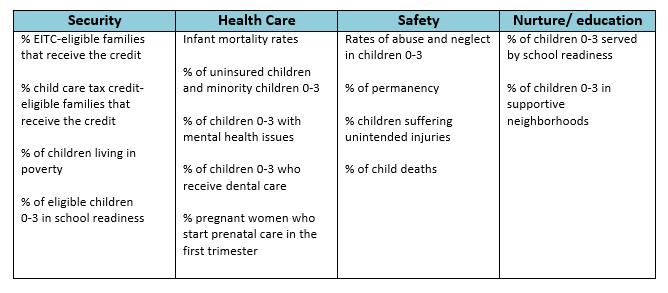 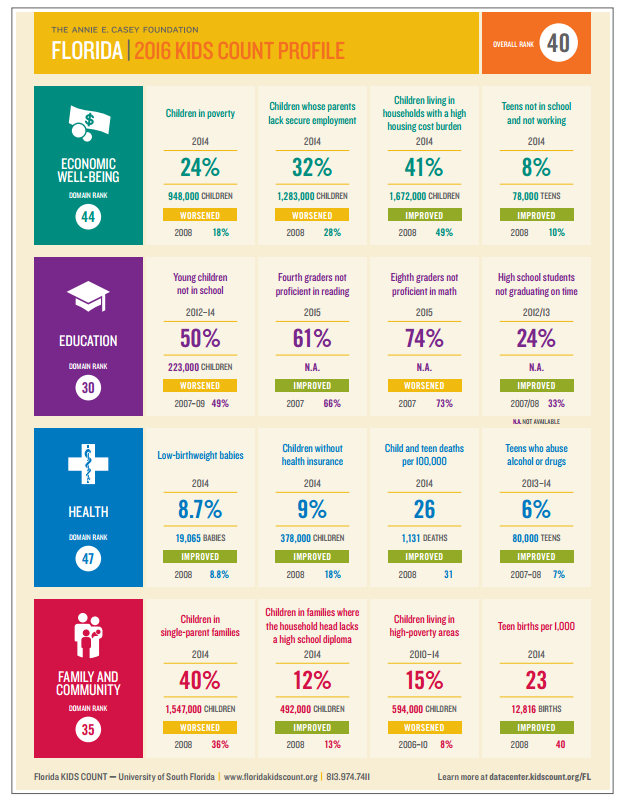 Noreen Dollard, Department of Child and Family Studies at Louis de la Parte Florida Mental Health Institute at USF and Florida KIDS COUNTHealthy birth weightsPovertyKids under 5 in schoolParent education levelKindergarten readinessFlorida’s First 1000 Days PrioritiesSafety: Expanded access to trauma-informed care and courtsTrauma-informed competency among those who deal with children and their familiesNurture/Education:Quality for child care and expanded accessMoney for home visitation and community-based supportExpanded parental support through Help Me Grow Collection of relevant data to measure child/family wellbeingHealth Care: Restoration of KidCare outreach moneyTraining mental health counselors on early childhood mental health issuesExpanded access to dental care for children 0-3Rewriting mental health bill to include parental and caregiver anxiety and depression, pregnancy mental health issues and early childhood mental healthMaintain or expand prenatal Medicaid to 185% of povertyRemove five-year ban for immigrant women to receive prenatal careSecurity: Increase funding for Earned Income Tax Credit (EITC) assistance. Next Generation, California Study on Indicators that Predict a Child’s Life Outcomespoverty (child poverty and total poverty rates)educational attainment (rate of 4-year degree holders and those without a high school diploma)health (low birth-weight and asthma hospitalizations)family structure (rate of single mother households) Florida’s First 1000 Days PrioritiesSafety: Expanded access to trauma-informed care and courtsTrauma-informed competency among those who deal with children and their familiesNurture/Education:Quality for child care and expanded accessMoney for home visitation and community-based supportExpanded parental support through Help Me Grow Collection of relevant data to measure child/family wellbeingHealth Care: Restoration of KidCare outreach moneyTraining mental health counselors on early childhood mental health issuesExpanded access to dental care for children 0-3Rewriting mental health bill to include parental and caregiver anxiety and depression, pregnancy mental health issues and early childhood mental healthMaintain or expand prenatal Medicaid to 185% of povertyRemove five-year ban for immigrant women to receive prenatal careSecurity: Increase funding for Earned Income Tax Credit (EITC) assistance. 